Межрайонная ИФНС России № 8 по Орловской области просит разместить на официальном сайте районной администрации материал на налоговую тематику.С 25 ноября используются новые формы документов для государственной регистрацииПриказом ФНС России от 31 августа 2020 года № ЕД-7-14/617@ утверждены новые формы и требования к оформлению документов, представляемых в регистрирующий орган при государственной регистрации юридических лиц, индивидуальных предпринимателей и крестьянских (фермерских) хозяйств. Изменения коснулись как наименования, так и содержания форм заявлений. Например, в форме № Р11001 «Заявление о государственной регистрации юридического лица при создании» появились графы для отражения информации о наименовании юридического лица на языке народов РФ и (или) на иностранных языках, сведений о наличии корпоративного договора, информации о том, что общество с ограниченной ответственностью действует на основании типового устава и иное.Единая форма заявления № Р13014 позволяет представить в регистрирующий орган как сведения для внесения изменений в учредительные документы юридического лица, так и в сведения, содержащиеся в Едином государственном реестре юридических лиц, но не связанные с внесением изменений в учредительные документы, в том числе, для исправления ошибок в заявлении, поданном ранее. Для государственной регистрации процедур ликвидации юридического лица будет представляться форма № Р15016, при завершении реорганизации представлению в регистрирующий орган подлежит заявление по форме № Р12016.Появились и совершенно новые формы заявлений: № Р16002 «Заявление о внесении в Единый государственный реестр юридических лиц записи о прекращения унитарного предприятия, государственного или муниципального учреждения» и № Р18002 «Заявление (уведомление) о государственной регистрации международной компании, международного фонда».Нововведением для заявителей является, то, что в обновленных формах заявлений заполнение сведений об адресе юридического лица, адресе места жительства индивидуального предпринимателя необходимо осуществлять в соответствии со сведениями, содержащимися в Государственном адресном реестре.Начиная с 25 ноября 2020 года, заявления для государственной регистрации юридических лиц,  индивидуальных предпринимателей и крестьянских (фермерских) хозяйств, направляемые (представляемые) в регистрирующий орган, Многофункциональный центр предоставления государственных и муниципальных услуг, нотариусу, а также в Минюст России, Банк России, заполняются с использованием форм, утверждённых приказом ФНС России от 31 августа 2020 года № ЕД-7-14/617@, и  направляются (представляются) способами, предусмотренными пунктом 1 статьи 9 Федерального закона от 8 августа 2001 года № 129-ФЗ «О государственной регистрации юридических лиц и индивидуальных предпринимателей».Регистрирующим органом на территории Орловской области является Межрайонная инспекция Федеральной налоговой службы № 9 по Орловской области, расположенная по адресу: г. Орел, ул. Герцена, д. 20, тел.: +7 (4862) 54-25-12.Благодарим за сотрудничество.Подписант заместитель начальника инспекции Дудоладов Андрей Александрович.Советник государственной гражданскойслужбы Российской Федерации 2 класса	А. А. Дудоладов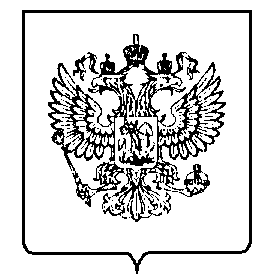 МИНФИН РОССИИФЕДЕРАЛЬНАЯ НАЛОГОВАЯСЛУЖБАУФНС РОССИИ ПО ОРЛОВСКОЙ ОБЛАСТИМЕЖРАЙОННАЯ ИНСПЕКЦИЯФЕДЕРАЛЬНОЙ НАЛОГОВОЙ СЛУЖБЫ №8ПО ОРЛОВСКОЙ ОБЛАСТИ(Межрайонная ИФНС России №8 по Орловской области)ЗАМЕСТИТЕЛЬ НАЧАЛЬНИКА ИНСПЕКЦИИМосковское шоссе, 119, г. Орёл, 302025,Телефон: (4862)39-23-30; Телефакс: (4862)39-23-49;www.nalog.ruМИНФИН РОССИИФЕДЕРАЛЬНАЯ НАЛОГОВАЯСЛУЖБАУФНС РОССИИ ПО ОРЛОВСКОЙ ОБЛАСТИМЕЖРАЙОННАЯ ИНСПЕКЦИЯФЕДЕРАЛЬНОЙ НАЛОГОВОЙ СЛУЖБЫ №8ПО ОРЛОВСКОЙ ОБЛАСТИ(Межрайонная ИФНС России №8 по Орловской области)ЗАМЕСТИТЕЛЬ НАЧАЛЬНИКА ИНСПЕКЦИИМосковское шоссе, 119, г. Орёл, 302025,Телефон: (4862)39-23-30; Телефакс: (4862)39-23-49;www.nalog.ruМИНФИН РОССИИФЕДЕРАЛЬНАЯ НАЛОГОВАЯСЛУЖБАУФНС РОССИИ ПО ОРЛОВСКОЙ ОБЛАСТИМЕЖРАЙОННАЯ ИНСПЕКЦИЯФЕДЕРАЛЬНОЙ НАЛОГОВОЙ СЛУЖБЫ №8ПО ОРЛОВСКОЙ ОБЛАСТИ(Межрайонная ИФНС России №8 по Орловской области)ЗАМЕСТИТЕЛЬ НАЧАЛЬНИКА ИНСПЕКЦИИМосковское шоссе, 119, г. Орёл, 302025,Телефон: (4862)39-23-30; Телефакс: (4862)39-23-49;www.nalog.ruМИНФИН РОССИИФЕДЕРАЛЬНАЯ НАЛОГОВАЯСЛУЖБАУФНС РОССИИ ПО ОРЛОВСКОЙ ОБЛАСТИМЕЖРАЙОННАЯ ИНСПЕКЦИЯФЕДЕРАЛЬНОЙ НАЛОГОВОЙ СЛУЖБЫ №8ПО ОРЛОВСКОЙ ОБЛАСТИ(Межрайонная ИФНС России №8 по Орловской области)ЗАМЕСТИТЕЛЬ НАЧАЛЬНИКА ИНСПЕКЦИИМосковское шоссе, 119, г. Орёл, 302025,Телефон: (4862)39-23-30; Телефакс: (4862)39-23-49;www.nalog.ruГлаве районной администрации .11.2020 .11.2020№07-03/Главе районной администрацииГлаве районной администрацииНа №Главе районной администрацииГлаве районной администрацииО направлении материалов для размещения на официальном сайтеО направлении материалов для размещения на официальном сайтеО направлении материалов для размещения на официальном сайтеО направлении материалов для размещения на официальном сайтеГлаве районной администрации